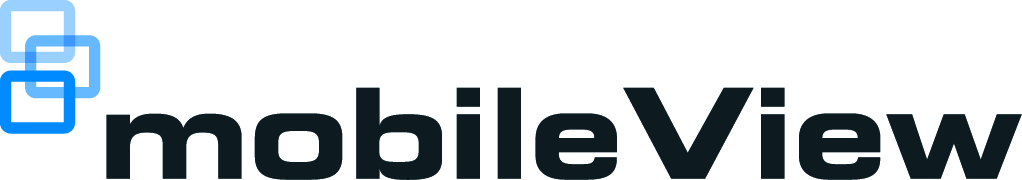 MobileView™, Depot Manager 1.1 A&E Specifications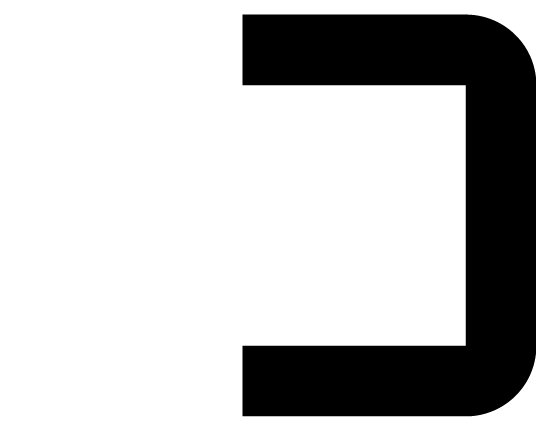 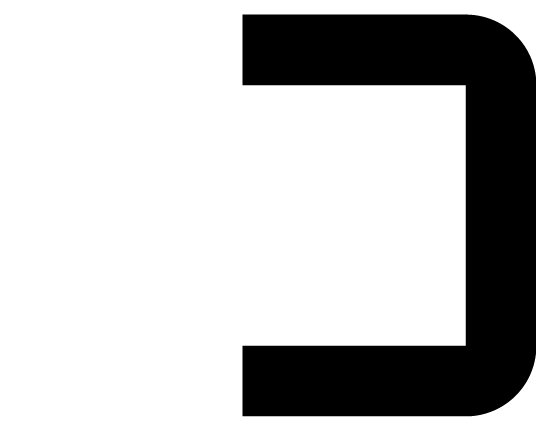 OverviewMobileView Depot Manager shall be as created and distributed by UTC Building & Industrial Systems or an approved equal.The Depot Manager software enables security related personnel to easily and remotely gather video evidence, monitor live situations, and configure and maintain a video surveillance system over Ethernet consisting of digital video recorders (DVRs) and analog video cameras. Supported DVRs include:MobileView III MobileView 3004MobileView 3008MobileView 3012ArchitectureDepot Manager shall be a client/Server application.The Client application shall be ran within a compatible web browser.The Main parent dialog and all corresponding child dialogs shall adhere to standard Windows controls where applicable.Services shall support dynamic assignment to master, slave, or local controller roles.Controllers intended only for Master role shall have an installation option that eliminates connection to recording devices.Local controller Client display shall have dynamic status indicating whether the master is online.The application shall accept Client connections only while in master or local controller roles.The application shall automatically forward Client connections to the master controller.Local controllers shall not forward existing Client connections when the master comes back online.Simple file copy routines between computers shall use CIFS.Depot servers shall have the ability to act as a DNS server. Depot servers shall have a local database that provides temporary and permanent storage of data.Data stored in a local database shall be that required to facilitate performance of function & tasks at the local depot.Depot Manager Client shall be able to monitor and control multiple Depots (i.e. Depot Servers) and their associated devices simultaneously.System RequirementsDepot Server shall run on a Windows Server operating system with the following minimum configuration:Operating System:  Microsoft Windows Server 2008 R2 64-bitWeb Service:  Microsoft Internet Information Services (IIS) 6.0 or higherDatabase: Microsoft SQL 2008 R2; Microsoft SQL Express 2008 R2Microsoft .NET Framework 4.0Client application shall run on a standard Windows operating system with the following minimum requirements:Microsoft® Windows XP Pro SP3 or higher 32-bitMicrosoft® Windows 7 32/64-bitMicrosoft® Windows 8Microsoft .Net Framework 4.0Microsoft Internet Explorer 9, 10 Mozilla Firefox 11Google Chrome 15Safari 5Software Distribution & LicensingDM shall be licensed software.Server software shall be licensed “per server”.License fee shall include rights to install Depot Manager on a single machine designated as a Depot Server or Master Depot Server.When installed as a Master ONLY, connection to recording devices shall be disabled.Software license shall be license governed by a signed license agreement.Entry of a unique license activation key shall be required.Language SupportDepot Manager shall be available in English.  InstallationThe Server installation process shall feature a setup.exe that launches an Installation Wizard with all included prerequisites.The Depot Manager system shall require designating one server as the Master Depot ServerSites with a single server shall designate it as the master.Sites with multiple servers shall designate one as the master with the ability to promote or demote a server without data loss.Client connection to DM shall be done through a local common web browser.  Any required software will be pushed to the client from the server.UninstallDepot Manager shall be uninstalled from the Windows Add/Remove Programs Dialog.UpgradesDepot Manager Services and Database shall be upgradeable to future versions of the software without harming the existing data.Upgrade of client shall be pushed to the user from within the browser session.Initial LoginUser shall have the ability to access the application via a Client icon on the desktop or via a shortcut in the Windows Start Menu.  This icon will access Depot Manager Server via the designated Internet Browser on the given machine.After successful login, Depot Manager shall present the user the System Dashboard. Address BookThe Depot Manager shall include an Address Book containing a repository of all Depots, and devices that connect to the system.  The Address Book shall be stored on the Depot Manager Master Server in a multi-server installation.  The Address Book shall be replicated to all Depot Manager servers on a routine basis such that local access is available should connection to the Master Server be unavailable.The Address Book shall contain information for connection to supported network devices and information data stores.Depot ServerIP Address or DNS NamePortDeviceVehicle IDDevice ModelDevice HostnameSerial NumberPrimary MAC AddressPrimary IP Address TCP Port AssignmentAlternate ConnectionConnection TypeConnection DetailsVehicle Type Vehicle Manufacturer Max Video, Audio, Alarm, & Relay ChannelsNetwork Status – Online or OfflineThe Address Book shall auto-update status for the listed recording devices as to whether it is “Online” or “Offline” in real time.The Address Book shall include a function to manually initiate a network status check of single, multiple, or all recording devices.At time of initial system setup, Administrators shall be able to populate the Address Book data fields manually or automatically when discovered.Upon invoking the Address Book from the Depot Manager Client, the Administrator shall have the ability to automatically populate the database with any new devices currently discovered.Upon discovery, the device shall be listed in the Address Book with a “New” status.  Black List - The system shall support a “Black List” filter which allows the user to designate a vehicle to the Black List.  The system shall record the depot check in History and shall be configurable (default shall be 90 days). System DashboardUpon login, the System Dashboard shall be the primary interface to the user.The main dialog shall consist of customizable “widgets” that will aggregate information for the user on a specific system topic.The user shall have the ability to filter information on a widget to only show exceptions pertaining to information in the fleet.Each widget shall feature a configuration dialog where all settings can be configured for that widget.The system shall provide the user the ability to customize the System Dashboard by moving widgets around on the page per their prioritization and intent.The state of widget location and customization should remain intact upon login/logout.Widgets shall be located on the System Dashboard.  Widgets displayed:Health DiagnosticsCamera ChecksMaintenance Case Status: User specific and System WideDepot HealthVideo Downloads: User specific and System WideDevice HealthHealth Diagnostics Widget: Provides the ability to view health diagnostic exception for devices to determine “Go/No Go” decisions on vehicle deployments.Camera Check Widget: Provides the ability to view status of camera checks: failed, pending and reviewed.  Maintenance Case Widget: Provides the ability to view, add, and delete evidence cases. Depot Health Widget:  Provides the ability to show if Depots are communicating. Video Download Widget:  Provides the ability to view, add, edit, and delete video download parameters and results.Device Health:  Provides the ability to view any devices that require maintenance.Device Configuration Depot Manager shall provide the ability to remotely configure networked devices and manage linked and saved configurations.Configuration parameters shall include all options configurable via devices’ local settings.Where configuration is limited by legacy hardware, appropriate messaging shall alert the user.Scheduled distribution of device configurations shall be supported.Scheduled distributions shall not resume if a vehicle leaves a Depot prior to completion of a transfer.Configuration distributions shall be done individually or in bulk to many like-devices simultaneously.Support for one, multiple, all, and none device selection shall be available.The system shall support assignment of a device configuration to a configuration profile.User shall be allowed to edit or delete configuration information stored in a profile.Configuration distribution success and failure shall be logged, easily displayed in status or reporting displays, accessible by query, and available for inclusion in automated emails.Automated email feature shall be configurable on or off.Email functions shall support multiple addresses.Depot Manager shall provide the ability to remotely upgrade firmware on networked devices.Firmware upgrades shall be able to be done in bulk to many like-devices simultaneously.Firmware upgrades shall be able to be scheduled for future times.The system shall provide the ability to email users when the firmware upgrades are successfully completed or failed.Scheduled DownloadsIn a networked environment, Depot Manager shall provide the ability to schedule pulls of video from multiple devices individually or simultaneously.The maximum # of simultaneous downloads shall be configurable with a default of three (3). The following parameters are configurable for scheduled video pulls:Selection of one or more devices from the Address BookDate of VideoStart & End TimesHours, minutes, and seconds with a 3 hour maximum range between start and endA 3 hour maximum downloadWhether to include the Primary or alternate stream but not both simultaneouslyDepot Manager shall save the original download parameters as part of the video file metadata.From within video file review list, user shall be able to launch a scheduled download form populated with data from a selected video file.Scheduled downloads shall be resumable.  If a vehicle enters a Depot and does a partial download, it shall resume upon connection to a network until complete.Downloads are tracked by the Master Depot Manager and may resume at different depots.Downloads resumed from the same depot append to the previous file.Downloads resumed from a different depot are entered into a new file.User shall be able to manually play any part of the distributed file.Process may be manual or automated by schedule.When a video download is interrupted, there shall be configurations set with respect to maximum interruption attempts to resume the download.Number of attemptsInterval between attemptsUpon completion, interruption, or failure of a video download, the system shall have the ability to email multiple users for the following reasons:Download completeThe device connection limitations have been reachedThere is a hardware failure in the device itselfVideo does not exist on the deviceMaximum interruption attempts have been reached Interruptions are when the device goes “out of range”Initiate requestCancel requestDownload locationDepot Manager shall provide status of scheduled video pulls on a System Dashboard as follows:Schedule Request IDDevice Name(s)IP AddressMetadata (Primary/Alternate Video, GPS, Audio) Time/Date parametersCamera(s)Save to locationMaximum file size you want on the requesting computerResumable Download ParametersEmail ParametersCancel requestEdit requestStatusConnection statusCompletion status (%)Count of current interruption attemptsLast known vehicle Depot locationFull and/or partial Metadata location (Video, Audio, GPS) if resumableRate of download over the networkArchive Priority:  User shall have the ability to set archive priorities when they setup a scheduled downloadThe user may set an archive priority of Low, Medium, or HighWhen the vehicle pulls in, higher priority archives transfer firstThe wizard shall automatically download selected surveillance information to a user defined location.Upon final delivery, the user shall be responsible for burning files and playback software to the target media.Automatic DownloadsAutomated downloads shall be configurable On/Off.Events that result in creation of alarm video will occur on vehicles while they are in service and offline from the network.Once the vehicles regain access to the wireless network, the Depot Manager Server shall automatically query devices for alarm video and ability to schedule download from multiple devices to a specified location.The maximum number of simultaneous downloads is configurable with a default of three (3). Automatic downloads shall be resumable.  If a vehicle enters a Depot and does a partial download and then leaves, it shall resume upon connection to a network until complete.Downloads are tracked by the Master Depot Manager and may resume at different depots.When a video download is interrupted, the Depot Manager shall retry the download after a configurable delay period.Downloads resumed from the same depot append to the previous file.Downloads resumed from a different depot are entered into a new file.Low/High Bandwidth Archive Transfer:  For supporting devices, the device shall allow user to set to record both Primary (High Bandwidth) and Alternate (Low Bandwidth) streams.When configuring a device for automatic download of alarm video, the Depot Manager shall provide an option to download only the alternate stream instead of the primary.Depot Manager shall save the original download parameters as part of the video file metadata.From within alarm video file review list, user shall be able to perform the listed tasks.Launch a scheduled download of the primary stream for the selected alternate stream file.Terminate download selected partial downloadDelete downloaded fileDirect device to delete primary stream alarm fileUnprotect the associated primary stream area and let it be overwrittenWhen configuring a device for automatic download users shall have an option send notifications of said download to one or more email address.Initial Notification:  Email shall contain details relevant to the scheduled download such as relative download schedule, Vehicle ID, input or event which triggered creation of the alarm video, time and date information, and estimated size.Interrupt Notification:  Upon interruption of the download an email may provide transfer data which shall at minimum include transfer status, % remaining, reschedule information, and location of partially completed download.Completion Notification:  Upon completion of the download an email may provide transfer data which shall at minimum include completion status and location of completed download.Once transfer of an alarm video is complete, the original alarm video shall be deleted from the device.Archive Priority:  User shall have the ability to set an archive priority to specific vehicle types when automatic download jobs are configured. If supported by the device, users may configure archive priorities when they setup the alarm/event on the device.Available priority settings shall be Low, Medium, or HighWhen the vehicle pulls in, higher priority archives transfer first.When downloading video events from devices that support onboard priority assignment, priority shall be nested such that transfers occur as provided above and then in the priority order specified by the device.Device Health DiagnosticsDepot Manager shall provide the ability to manually query of health diagnostic information from multiple online devices.Data elements in heath diagnostic query are device-dependent and Depot Manager shall expose every available element inherent to the device to the user.Those data elements are firmware dependent and will vary per device.The device’s SDK shall provide the ability to request those data elements from the device in order to aggregate the data at Depot Manager.Data elements for hardware devices shall include:IP v4 AddressSubnet MaskMAC AddressGatewayModel NameSerial NumberFirmware VersionDevice Time/DateHDD CapacityHDD StatusHDD TemperatureSupported/Enabled Camera ChannelsCameras or channels in Video LossCameras or channels in AlarmSupported Digital Inputs and StateSupported Analog Inputs and StateSupported Outputs and StateSystem TemperatureCurrent Client ConnectionsRecord StatusRecord Time LeftVideo Stored in hoursPower On DurationPower On DelayPower Off DelayCountdown to Automatic ShutdownDevice Export Time LeftFan StatusFuse Status Voltages GPS Functional StatusGeo LocationExpansion Memory Card StatusWIFI Hardware InformationAbnormal Power LossDepot Manager shall provide a means of showing a summary status of systems whose last known state was fault.Depot Manager shall automatically poll simultaneous devices for health diagnostics:Configurable to 365 daysDefault to 90 daysDiagnostic data that initiates email notificationsTrigger items may includeTotal Device HealthCameras in Video LossCameras in AlarmHDD StatusHDD TemperatureSystem TemperatureRecord StatusFan Status GPS StatusAbnormal Power Loss Status Wi-Fi StatusCamera Check InformationMultiple email addresses are comma separatedDepot Manager shall allow an on-demand manual snapshot of a single device’s health via the Address Book.Video ViewingDepot Manager shall provide the ability to view live video from a networked device and all of its associated cameras from within the Depot Manager GUI.Depot Manager shall launch DM PLAYER when playing video files.If a thick-client MV NAV is open, then Depot Manager shall prompt user to close current MV NAV session so Depot Manager can open the requested file in DM PLAYER.Centralized Video File Management Depot Manager shall provide the ability to seamlessly manage access to partial data downloads on separate Depot Servers for the user. Depot Manager shall provide the ability to centralize indexes to partial data loads.Index centralization and synchronization shall be at scheduled intervals.Playback of video and other operations shall be seamless to the user despite the network location of the data.The system shall provide the user with feedback on the status/amount of time it will take to access data during playback in this distributed data context.Depot Manager shall provide status on the scheduled task on the System Dashboard to include:Schedule Request IDDevice Name(s)IP AddressTime/Date parametersCamera(s)Existing file locationsDestination locationEmail Notification Upon CompletionIncluding Email AddressesCancel requestEdit requestCompletion status (%) of each file to destination locationMaintenance ManagementDepot Manager shall provide the ability to add, edit, and delete a case to track maintenance of devices on vehicles.Maintenance Cases will be tracked via the System DashboardCases shall have the following parameters:Case NumberCreatorCreation DateAssigned OwnerVehicle and Device MetadataFree-form Notes FieldAttachmentsNotesHealth Diagnostic Depot Manager shall provide the ability to export case information in various standard formats such as HTML, formatted text (Word), CSV (Excel), etc. with related files and links to the referenced content.Related information may be supplied as compressed ZIP file.Case Management shall be a licensed feature.Camera ChecksDM shall provide the ability to compare a Reference Image versus the camera’s Current Image to see if the camera has been tampered with or altered in anyway. Capturing Reference and Current ImagesOnce a camera has been installed, the system shall provide the ability to capture a reference image for a camera’s field of viewThis feature should be configurable to either On or OffThe system shall provide the ability to designate any Current image as the camera’s Reference image at any time after a camera check is performedAutomated Camera Check DownloadThe system shall provide the ability to automatically pull camera checks for a device when it is online.  The user shall be able to configure the feature as follows:Number of times per day to pull a camera checkConfigurable to 24 per dayTime of Day“From” and “To” times are configurableIntervalConfigurable to 365 daysEmailThe system shall provide the ability to email image checks alongside reference images to multiple email addressEmails shall be configurable On or OffManual Camera ChecksAssuming a device is online, DM shall provide the ability for a user to pull a camera check via the Address Book on demand and outside of the automated processThe system shall provide the ability to email the check along with general comments to multiple peopleReviewing Camera Check ImagesRequired: The first way to review a set of camera check images is for an operator to visually review those imagesUpon review, the system shall provide the operator the ability to select specific images from the set of check and reference images and automatically create and email with those image along with general comments to one or more recipientsIf the user selects HTML as the email format, reference and check images shall be shown side by side.Retention of ImagesThe system shall provide the ability to limit the amount of time that camera check image data is keptConfigurable up to 365 daysDefault is 90 daysSecurityThe system shall require entry of security credentials to log on and off the client and server management applications.Upon initial login, the Administrator shall be prompted to change the default password.Authentication Complexity standards, system-wide, shall include:Maximum login failure attempts – N/AUsername complexity – At least 6 alpha numeric charactersPassword complexity – At least 8 alpha numeric charactersThe Administrator shall answer any one of the challenge questions in order to reset the password.There shall be a password recovery procedure.The Administrator shall have full permission and capability to all features in the system.Administrator shall have the ability to add, edit, delete, inactivate, and reset users in the system, including:First NameLast NameUser NamePasswordEmail addressPermissionsAdministrator shall have the ability to add, edit, and delete groups in the system, including:Group NameAbility to add users to the groupGroup PermissionsThe following permissions shall be supported:Access a depot server in local roleBy default, users have access to Depot Manager servers while they are in local server roleAdministrative users always have access rights to Depot Manager serversView Address BookManage Address BookManage Users/Groups/PermissionsManage DevicesHealth DiagnosticsCamera ChecksSystem LogsUser AuditsSystemThe user shall have the ability to access application-level system log files used for technical support and troubleshooting that include:System errors System WarningsDeleted files and reason codes for deletion Admin vs. SystemThe system log files shall be real-time and filterableAccess system logs from the recording deviceLog files shall be opened by hyperlink from the Depot Manager interface or scheduled for email to one or more addresses.Logging shall provide detailed diagnostic information.Logs shall be automatically deleted after a configurable duration.Users shall be able to automatically or manually export (save) logs to a user specified location before deletion occurs.Users shall be able to email log files or configure automatic e-mail of the log files.Depot Server Data ManagementFor data retention of video and images(.jpeg), the system shall provide the ability for the following:Automatically move data from a primary to a secondary, overflow location.Provide the ability to map a secondary, overflow data repository.Provide the ability to set a threshold on the primary repository for when to overflow data to the secondary repository.Provide the ability to send email notifications multiple email addresses when the secondary, overflow repository is reaching a certain, user-defined threshold.This notification shall feed the Video Status widget on the System Dashboard.Delete dataShall provide the ability to set a threshold in GB on the primary or secondary repository for when to delete data.Shall provide the ability to set a warning threshold in GB to send email notifications to multiple addresses when disk space nears that threshold.Shall provide the ability to configure how much data in GB to delete before stopping.Shall provide the ability to configure a data retention time in days for when to delete data.Data will be deleted in a FIFO mannerManual Deletion of DataShall provide the ability for the user to manually deleted data from multiple depot servers.User Audit TrailShall provide the ability to track user activity within the system. The user shall have the ability to brand Depot Manager with the following:Company NameLogoBranding will be visible from the System Dashboard and the Help Dialog.HelpHelp content shall be available to the user from anywhere on the site.Help access shall be context-based.Once opened, Help content shall be indexed and searchable based upon topic.Standalone PlayerThe Depot Manager Player shall be a standalone player that can be used to replay any video clip that has been exported using Depot Manager.The Depot Manager Player shall support the same languages and system requirements as Depot Manager.The player shall auto-launch when media is placed in the PC.No part of the player should be installed on the PC where the files will play.The player must be able to play from the media itself.If a player has been saved locally, users can also launch the player by double-clicking the player icon in its file location.Windows Administrator rights are NOT required to launch the player.The GUI shall include standard Windows Dialog controls.The player shall automatically load any associated video clips in its play list from that directory.If only one file is available, automatically begin to play the single file.If multiple files are available, the user must select which one to play.By clicking the checkbox next to the clip in the play list, the video will automatically load in the viewing tile with all cameras in synchronous playback.Snapshot – allows the user to take a snapshot of the video.Print - allows the user to print a snapshot of the video.Maximize Screen – takes the player full screen showing only video.Go To – allows the user to enter a time/date parameter for playback.Each video will have a time/date stamp on it for evidentiary purposes.A timeline shall be provided.Allow the user to seek ahead or back in time for the video.Allow for FFWD, RWD, Play, and Pause.Frame Reverse and Frame Advance are device-dependent.All the ability to zoom in or out on live or playback video. Allow the user to turn audio on or off and adjust the volume.The player shall support the following overlays:Vehicle IDTime with millisecondsMapsThe player shall support and make visible GPS metadata.The player shall support visual tracking of the vehicle on a map during video playback.The player shall support the ability to adjust Contrast, Brightness, and Hue of the video during playback.